مقدمة اذاعة مدرسية عن اليوم الوطني السعودي 93في الـ 23 من سبتمبر بكل عام يتجدد الموعد مع عرس جديد من أعراس الوطن، وتبقى المدارس واحدة من أهم الحلقات وأول خلايا المجتمع التي يتم خلالها التحضير لاحتفالات مهيبة تليق بقدر وعظمة هذا اليوم في قلوب السعوديين الوطنيين، ومنابر الإذاعة المدرسية كانت ولازالت السباقة في التنويه إلى أهميّة هذا اليوم وثقله، علماً أن اليوم الوطني ينطلق من ثوابت تؤكد تأصل أبناء المملكة في جزيرة العرب، ويعود الاحتفال بهذا اليوم تاريخياً إلى عهد الملك عبد الله بن عبد العزيز آل سعود، وهو ما أقره المؤسس يوماً وطنياً كنايةً عن الاعتزاز بتوحيد لأرجاء أراضي المملكة، فكان أول الأيام الوطنية يوم الخميس 23 سبتمبر سنة 1932 مـ، الموافق لـ 21 جمادى الأولى 1351 هـ.اذاعة مدرسية عن اليوم الوطني السعودي 93 بالفقرات كاملة 2023تتضمن إذاعة العيد الوطني للعام الجاري 2023 مـ عدد من الفقرات المميزة التي انتقيت عناوينها ومضامينها بعناية فائقة كي تتوافق مع المشاعر الجياشة التي تغلي في صدور المواطنين، والتي نبدأها كما هو معتاد في برامج الإذاعة الصباحيّة بتلاوة طيبة وعطرة من كتاب الله تعالى:فقرة القرآن الكريم في الإذاعة المدرسية عن اليوم الوطني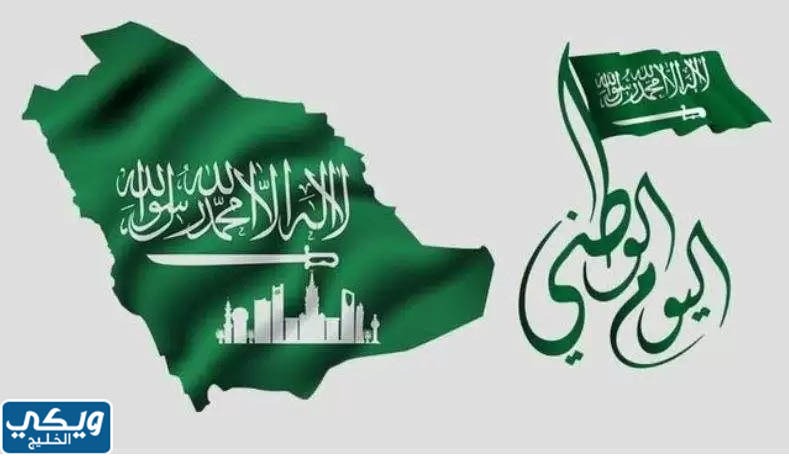 ببركة الله نبدأ برنامجنا واحتفالنا لهذا اليوم، فيتلو على مسامعنا الطالب الخلوق "اسم الطالب" ما تيسّر له من آيات بصوته الشجي وأداؤه المبهر كما عودنا في مشاركاته السابقة فليتفضل إلى منبر الإذاعة مع الشكر والتقدير لمجهوده:يقول تعالى في كتابه العزيز؛ بعد بسم الله الرحمن الرحيم:{وَإِذْ بَوَّأْنَا لِإِبْرَاهِيمَ مَكَانَ الْبَيْتِ أَن لَّا تُشْرِكْ بِي شَيْئًا وَطَهِّرْ بَيْتِيَ لِلطَّائِفِينَ وَالْقَائِمِينَ وَالرُّكَّعِ السُّجُودِ* وَأَذِّن فِي النَّاسِ بِالْحَجِّ يَأْتُوكَ رِجَالًا وَعَلَى كُلِّ ضَامِرٍ يَأْتِينَ مِن كُلِّ فَجٍّ عَمِيقٍ* لِّيَشْهَدُوا مَنَافِعَ لَهُمْ وَيَذْكُرُوا اسْمَ اللَّـهِ فِي أَيَّامٍ مَّعْلُومَاتٍ عَلَى مَا رَزَقَهُم مِّن بَهِيمَةِ الْأَنْعَامِ فَكُلُوا مِنْهَا وَأَطْعِمُوا الْبَائِسَ الْفَقِيرَ* ثُمَّ لْيَقْضُوا تَفَثَهُمْ وَلْيُوفُوا نُذُورَهُمْ وَلْيَطَّوَّفُوا بِالْبَيْتِ الْعَتِيقِ}.[1]صدق الله العظيمفقرة الحديث لاذاعة عن اليوم الوطنيكل الشكر والامتنان للطالب "فلان" على ما أعد وقرأ على مسامعنا من كتاب الله، والآن إلى فقرة الحديث الشريف التي أعدت بجهود مميزة من الطالب "فلان" إليه منبر الإذاعة وله منا الكر والاحترام:السلام عليكم ورحمة الله، لقد تضمنت سنة الهادي -صلى الله عليه وسلم- العشرات من الأحاديث التي حثنا بها على حب الوطن والوفاء لترابه، ومنها قوله: "اللَّهمَّ بارِكْ لنا في ثمرِنا وبارِكْ لنا في مدينتِنا وبارِكْ لنا في صاعِنا ومُدِّنا اللَّهمَّ إنَّ إبراهيمَ عبدُك وخليلُك ونبيُّك وإنِّي عبدُك ونبيُّك وإنَّه دعاك لمكَّةَ وأنا أدعوك للمدينةِ بمثلِ ما دعا به لمكَّةَ ومِثْلِه معه"[2]، ثمَّ يدعو إليه أصغرَ الأولاد ممن يراهم ويُعطيه ما بيده من الثَّمرَ، كما قال في حبّه لمكة المكرمة وهو خير من قال وأفصح: "ما أطيبَكِ من بلَدٍ وأحبَّكِ إلَيَّ، ولولا أنَّ قومِي أخرجوني منكِ ما سكنتُ غيرَكِ"[3].والآن لفقرة كلمة الصباح تتلوها على مسامعنا السيدة المديرة الموقرة فلتتفضل إلى منصة الإذاعة فكلنا آذانٌ صاغية شاكرين لها التفضل علينا بهذه المساهمة البنّاءة:كلمة صباح عن اليوم الوطنيبالتحية والسلام أبدأ لقائي بكم أيها الأحبة والحضور الكرام، إنّ الحمد والشكر لله تعالى على جزيل النعم ووابل العطايا والصلاة والسلام عليك يا سيدي يا رسول الله، أما بعد:يتجدد لقاؤنا اليوم وتتجدد بذور الأشواق الدفينة في القلوب فنحتفل بعيد الوطن؛ أيها السادة الحضور إنه اليوم الوطني يوم عزتنا وإباءنا يوم نصرتنا وإثبات وجودنا، في مثل هذا اليوم وقبل تسعة عقود كان الإعلان الأول عن قيام مملكتنا الأبية بقيادة المؤسس الحكيمة، والذي أمضى ما يزيد عن ثلاثة عقود يجوب الصحراء محارباً أعداء الوحدة، فحولنا القائد عبد العزيز من أمّةً تعاني التشتت إلى أخرى قوتها في وحدتها، وما احتفالنا باليوم الوطني إلا تعبيراً عن الحب لتراب الوطن الغالي، والاحترام لتضحيات الأجداد الأشاوس، ممن روت دماؤهم الزكية رمال الصحراء وحرقت ألسنة الشمس جباههم، أيها السعودي عليك بتقديس الوطن ورجال الله ممن سعوا جاهدين في لم شملن وتوحيد صفنا وإعلاء رايتنا العربية وإشهار هويتنا الإسلامية، ...... اكتف بما قيل وأترككم لمتابعة برنامج اليوم؛ دمتم ودام الوطن عزاً لنا وعزوة.هل تعلم عن اليوم الوطني قصيرةفقرة هل تعلم من أجمل فقرات الإذاعة المدرسيّة والتي تقدّم معلومات شيّقة وقيّمة سريعة ومفيدة، كما أنها الألطف على مسامع الحضور، وقد أعد الفقرة لليوم الوطني الطالب النجيب "اسمه"، إليه منّي منبر الإذاعة:هل تـعلم أنّ العيد الوطني يختلف عن يوم التأسيس فالأول هو يوم توحيد المملكة وقد مضى عليه 93 عام، بينما الثاني هو يوم أول وصول لآل سعود إلى الحكم زمن الإمام محمد بن سعود.هل تـعلم أنّ العيد الوطني يصادف الـ 23 من أيلول / سبتمبر من كل عام، وكان أول عيد وطني بيوم الخميس في نفس التاريخ سنة 1932 مـ.هل تـعلم أنّ الملك عبد العزيز آل سعود أول ملوك المملكة العربية السعودية، ولولا بسالته وبسالة جنوده ما توحدت البلاد ولبقت متقطعة الأوصال.هل تـعلم أنّ معارك التوحيد احتاجت أكثر من 30 سنة بدأت بالحروب الضارية وتخللتها التحالفات والانتماءات من محبي ومناصري الملك عبد العزيز وقضيته.هل تـعلم أنّ الملك أبو متعب عبد الله بن عبد العزيز رحمه الله أول من سمح بالاحتفال في العيد الوطني وجعله يوم عطلة رسمية لإتاحة الفرص لذلك.فقرة الشعر فى الاذاعة المدرسية عن اليوم الوطنيأخيراً وليس آخراً؛ أجمل أبيات الشعر التي قالها شعراء الوطن عن يومنا الوطني يقرأها علة مستمعكم الطالب الفصيح "اسم الطالب" بأسلوب خطابي راقٍ ومميز، فليتفضل للمنصة مشكوراً على ما أعد:راية الاسلام بالعز منصوره ** ودولة التوحيد بظلال قايدهاشرعنا الإسلام من عهد أخو نوره ** البلاد اللي على الشارع وحدهامن بحر جده إلى راس تنوره ** ومن ورا الخرخير لطريف وحدهاالإمام اللي مساعيه مشكوره ** سيرة المختار جاهد وجددهابعد مئة عام من وضع دستوره ** كل شبر سيرة الليث جودهاخاتمة اذاعة مدرسية عن اليوم الوطني السعودي 93وبهذا قد بلغنا الختام، وكلنا أمل بأن نكون قد أسعدناكم كما أسعدتمونا بجودة حضوركم وحسن إصغاؤكم وقوة تفاعلكم ومشاركاتكم خلال برنامج اليوم الإذاعي، الذي خصصنا فقراته بمضامين عن يومنا الوطني المجيد، والسلام عليكم ورحمة الله.